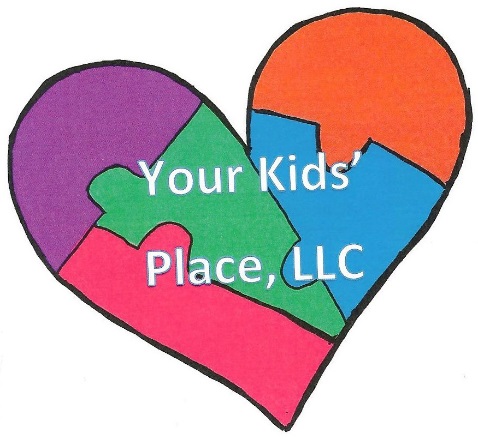      Sunday       Monday       Tuesday      Wednesday   Thursday      Friday      Saturday               May 31 CLOSED1WELCOME TO SUMMER2UNDER THE SEA3WATER SLIDE                           FT4BIG LEGOS                                    FT57MAD SCIENCE(DRY ICE)                                FT8WATER SLIDE/ SLIP & SLIDE                            FT9MARINE MAMMALS                          FT10WATER SLIDE                         FT11CARNIVAL & BBQ(lunch provided)                                    FT1214BUBBLE DAY                                15WATER SLIDE                            FT16MARBLE DAY17WATER DAY18CLOSED!192021GAME DAY                                  FT22WATER SLIDE                            FT23SAFARI24WATER DAY25OBSTICAL COURSE                                    FT262728BUILT TO FLY                                 FT29WATER SLIDE/ SLIP & SLIDE                               FT                           30JUNGLE DAY1WATER DAY2PAINT MY DAY                              FT3454TH OF JULY BBQ(lunch provided)                                 FT6MAD SCIENCE(LIGHTS COLOR ACTION)                                         FT             7BUBBLE DAY 8WATER SLIDE                            FT9GAME DAY                                   FT                                                               1012LEGOS                                  FT13WATER DAY14LOST WORLD15WATER SLIDE                            FT16CLOSED1719FISHY FISHY                                  FT20WATER SLIDE/ SLIP & SLIDE                             FT21PIRATE DAY22WATER DAY23THE GREAT DUEL                                    FT2426MARBLE DAY27WATER SLIDE                            FT28WACKY WEDNESDAY29WATER DAY30OBSTICAL COURSE                                    FT3112CRAZY TOPS AND BOTTOMS3WATER SLIDE                            FT4GAME DAY                         FT5MAD SCIENCE (OPTICAL ILLUSION)                           FT6FLASH BACK FRIDAY 789BUBBLE DAY10WATER DAY11LEGOS                         FT12WATER DAY13OBSTICAL COURSE & SEE  YA NEXT TIME BBQ                                 FT141516CLOSED171ST DAY OF SCHOOL18192021